保護者各位家庭学習を習慣化させ基礎学力の更なる向上を　本校では、以前より「家庭学習を習慣づけるため」のひとつのツールとして、「ラインズｅライブラリアドバンス」の活用を勧めています。子どもたち1人1人の基礎学力の更なる向上のため、「学校での授業」「先生からの宿題」に加え「家庭学習」が習慣化するよう、ご家庭でのご協力をお願いしています。　学校で「ラインズeライブラリアドバンス」を利用すると、　「次は１００点をとる！」　「もっと早く解けるようになりたい！」等々、子どもたちが積極的に学習する姿を見られます。　ドリル問題は、1教材１０分程度で取り組めます。分からないところは、解説教材に要点がまとまっているので、自分で確認しながら学習をすすめられます。　パソコン・タブレット・スマートフォンなどインターネット接続できる環境がありましたら、ぜひ、お試しください。※学校コードやID・パスワードが分からなくなってしまった場合は、学校へご連絡ください■「ラインズｅライブラリアドバンス」家庭学習画面ログインページ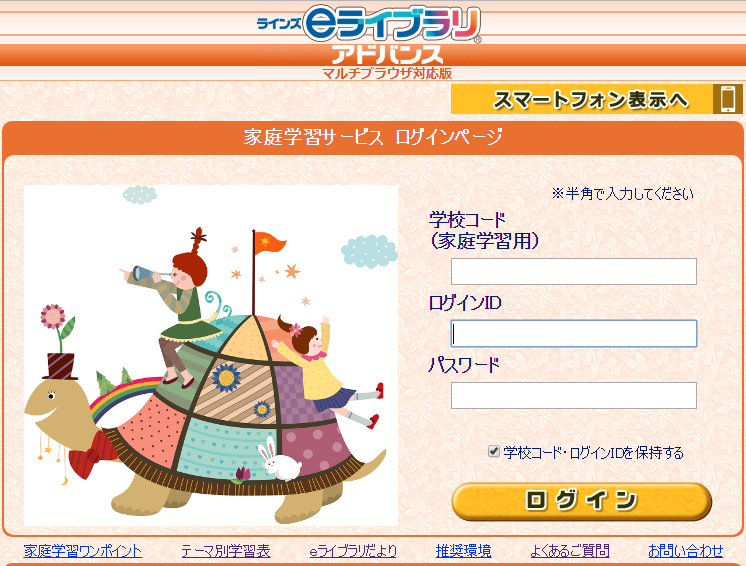 